prqFkZ bdkbZ % O;kogkfjd'kCnlaxzg%:ijs[kk 	4-1izLrkouk 4-2mn~ns';e~fofo/k'kCnkoyhdkycks/kdukekoyhx`gksidj.kukekoyhcU/kqokpdukekoyh'kjhjko;oukekoyhoL=kHkw’k.k&Ük`axkjukekoyhvè;;u&ys[kulEc)ukekoyhO;olk;okpdukekoyhHkkstuik=ukekoyh[kk|inkFkZukekoyhfofo/klaLFkkuka ukekoyh4-4lkjka”k%4-5 vH;kliz'ukuke~ mÙkjkf.k4-6 lUnHkZxzUFklwph4-7 lgk;dksi;ksfx ikB~;lkexzh 4-1 izLrkouk 		laLÑrHkk’kk fo'oL; vR;Urk izkekf.kdh 'kq+)k p Hkk’kk vfLrA v|Ros lokZlq Hkk’kklq foÑfr% latkrk fdUrq laLÑrHkk’kk;ka dkfi foÑfr% u latkrkA laLÑrHkk’kk v|kfi ;Fkk mPprs rFkSo fy[;rs iB~;rs pA b;a laLÑrHkk’kk;k% fo'ks’krk orZrsAHkk’kk;k% f}fo/ka Lo:ia Hkofr ,da rq lkfgfR;da f}rh;a O;ogkfjda pA vFkkZr~ O;ogkjL; Hkk’kkA Hkk’kk;k% iz;ksxk;] r;k lEHkk’k.ka p dÙkqZa “kCnkuke~ vko”;drk HkofrA “kCnk”p fo’k;kuqxq.ka HkofUrA ;Fkk x`gL; lEcU/ks okrkZa dÙkqZa x`glEcU/khuke~ vko';drk Hkofr ,oeso 'kkdkfnuka lEcU/ks Qykfnuka pkfi lEcU/ks ,rn~ fo’k;dk.kka 'kCnkuka ifjp;L; vko';drk HkofrA laLÑrHkk’kk lokZH;% Hkk’kkH;% izkphuk orZrsA vL;ka Hkk’kk;ka izkphudkykn~ vkjH;% v| Ik;ZUra egr~ ifjorZua tk;ekue~ vfLrA vr% vfHkuokuka 'kCnkuka Ñrs laLÑrs ds ds 'kCnk% fufeZrk% lfUr] rs’kka iz;ksx% dq=] dFka p fØ;rs bR;srr~ loZa HkoUr% vL;ke~ vfUorkS KkL;fUrA4-2 mn~ns';e~	beke~ vfUofra ifBRok HkoUr% ,rn~ Kkrqa l{kek% Hkfo’;fUr ;r~&laLÑrs lEHkk’k.ka dFka fØ;rsAlaLÑrs okD;iz;ksx% dFka fØ;rsAlaLÑrs uwruk% 'kCnk% ds ds lfUrAx`glEcfU/ku% 'kCnk% ds ds lfUrAfofHkUuoxkZ.kka ukekfu dkfu dkfu lfUrAdL; 'kCnL; dhn`'k% vFkZ% mi;ksx% p HkofrA4-3fofo/k'kCnkoyh4-3-1 dkycks/kdukekoyh'kCnkuka okD;iz;ksx%v|		&	v| d% oklj%\ v| lkseoklj%A'o% 		&	'o% HkkSeokljs Hkoku~ dq= xfe’;frAg~;%		&	g~;% jfookljs fo|ky;s vodk'k% vklhr~Aoklj%		&	lIrkgs lIrokljk% HkofUrAolUr&_rq%	&	pS=oS'kk[kekl;ks% olUrrZq% HkofrA4-3-2 x`gksidj.kukekoyh'kCnkuka okD;iz;ksx%&x`ge~		& x`gs losZ vkuUnsu olfUrAokrk;ue~	& okrk;ukr~ ok;q% izdk'k% p vkxPNfrAoØnhi%	& v/kquk loZ= oØnhi% iz;qT;rsAnwjok.kh	& 'kjhjykHkk; nwjok.;k vf/kd% iz;ksx% u drZO;%Avkdk'kok.kh	& iz/kkuefU=.kk euksokrkZ% vkdk'kok.;ka izlk;ZUrsA 		4.3.2.1 cU/kqokpdukekoyh&mi;qZDrkuka 'kCnkuka okD;iz;ksx%&firk 		&	ee firk f'k{kd% vfLrAekrk		&	ekrk vrho e`nqO;ogkja djksfrAekrkeg%	&	ekrkeg% eka dFkka Jko;frAfir`O;%		&	fir`O;% izfrfnua pkdysge~ vku;frAvkoqÙk%		&	ee vkoqÙk% nsgY;ka dk;Za djksfrA'kjhjko;oukekoyhmi;qZDrkuka 'kCnkuka okD;iz;ksx%&vkuue~	&	x.ks'kL; vkuua xt% bo vfLrAftg~ok		&	jlxzg.ka ftg~o;k fØ;rsAnUr%		&	ekuoL; }kf=a'kr~ nUrk% HkofUrAgLr%		&	gLrkS iz{kkY; Hkkstua dj.kh;e~Ad.B%		&	yarkeaxs'kdjegksn;k;k% d.B% e/kqj% vfLrAoL=kHkw’k.k&Ük`axkjukekoyh&bekfu okD;kfu iBUrq ifj'khy;Urq p &oL=e~		&	'kjhjkPNknuk; oL=kf.k vko';dkfuAv/kksoL=e~	&	v/kksoL=a djka'kqda p Hkkjrh;% os'k% vfLrAizkokj%		&	vf/koDrq% izkokj% Ñ’.ko.kZL; HkofrAvkHkj.ke~		&	efgyk% vkHkj.kkfu fcuk u 'kksHkUrsAdTtye~		&	n`f’Vnks’kifjgkjk; dTtye~ mi;qT;rsAvè;;u&ys[kulEc)ukekoyh&'kCnkuka okD;iz;ksx%&iqLrde~	&	iqLrdss fofHkUuikBk% HkofUrAys[kuh		&	ys[kU;k ys[kudk;Za fØ;rsAlq/kk[k.M%	&	vè;kid% lq/kk[k.Msu ';keiV~Vs fy[kfrAe`nqeqnzk		&	vkosnui=a izek.kf;rqa iz/kkukpk;Z% e`nqeqnzk;k% iz;ksxa djksfrAvuq'kklue~	&	Nk=thous vuq'kkluL; egrh vko';drk HkofrAlHkkxkje~	&	fo|ky;L; okf’kZdksRlo% lHkkxkjs vk;ksT;rsAladsfrdk	&	f'k{kd% fof'k’VL; izdj.kL; ikBua ladsfrd;k djksfrAO;olk;okpdukekoyh&,rs okD;iz;ksxk% iBuh;k% &jk’Vªifr%	&	ns'kL; izFkeukxfjd% jk’Vªifr% HkofrAiz/kkueU=h	&	iz/kkueU=h jk’VªL; izeq[k% usrk HkofrAdqyifr%	&	fo'ofo|ky;L; izeq[k% vf/kdkjh dqyifr% HkofrAvfgrqf.Md%	&	vfgrqf.Md% likZu~ fux`g~.kkfrA,sUnztkfyd%	&	,sUnztkfyd% dkYifudfp=k.kka ekè;esu euksjatua djksfrAoSKkfud%	&	oSKkfudk% vuqlU/kkua ÑRok vkfo’dkjku~ dqoZfUrA4-3-4 Hkkstuik=ukekoyh&,rs okD;iz;ksxk% iBuh;k% &p’kd%		&	p’kdsu pk;a ih;rsAnohZ		&	nO;kZ lwi% ifjos’;rsALFkkfydk	&	LFkkfydk;ka Hkkstua fØ;rsA_th’ke~	&	_th’ks jksfVdka fuekZ.ka HkofrApe’k%		&	pe’ksu ekrk f'k'kqa nqX/ka ik;;frA [kk|inkFkZukekoyh&,rkfu okD;kfu iBuh;kfu&xks/kwe%		&	xks/kwepw.ksZu jksfVdk fuehZ;rsAfrye~		&	fryL; rSya iwtk;ke~ iz;qT;rsAvksnue~	&	nf{k.kHkkjrs nè;ksnue~ vrho izfl)e~Aik;le~		&	ik;le~ losZH;% jksprsAvkT;e~		&	xks% vkT;a jksxgja HkofrA fofo/klaLFkkuka ukekoyh&,rs okD;iz;ksxk% iBuh;k% &fo'ofo|ky;%		&	Nk=k% mPpf'k{kkFkZa fo'ofo|ky;a xPNfUrAloksZPpU;k;ky;%	&	tuk% vfUreU;k;kFkZa loksZPpU;k;ky;a xPNfUrAvkS’k/kky;%		&	#X.kk% vkS’k/ka Øsrqe~ vkS’k/kky;a xPNfUrAokpuky;%		&	fo|kfFkZu% lekpkja ifBrqa okpuky;a xPNfUrAxkS'kkyk		&	tuk% nqX/kkFkZa xkS'kkyka xPNfUrAlkjka'k% &	Hkk’kk;ka fopkjfofue;% Hkofr bfr HkoUr% KkroUr% ,oA Hkk’kk O;ogkjk; lEHkk’k.kk; p 'kCnkuke~ vko'drk Hkofr bR;fi HkoUr% tkufUr ,oA 'kCnk% fofHkUukFkZizfrikndk%] fofo/kfo’k;dk% p HkofUrA Dofpn~ ,rs’kke~ vusdkFkkZ% vfi HkofUrA vr% dL; 'kCnL; d% vFkZ%] l% p 'kCn% dfLeu~ lUnHksZ iz;ksDrO;% bfr rq vo';a KkrO;e~A vL;ke~ vfUorkS fofHkUukuka 'kCnoxkZ.kka fo’k;k.kka p ukekoyh iznÙkkA ;|fi lkekU;:is.k tuk% ,rs’kka 'kCnkuka iz;ksxs vlkeF;Za izdV;fUr fdUrq HkoUr% ,rku~ 'kCnku~ ifBRok Le`Rok p Lodh;s laLÑrlEHkk’k.ks Kkus ok ,rs’kka iz;ksxa drqZa 'kDuqofUrA ,rs’kka fofHkUu'kCnkuka iz;ksxs.k HkoUr% ljyr;k lgtr;k p laLÑrlEHkk’k.ka drZqa 'k{;fUrA vH;kliz'ukuke~ mÙkjkf.k&		vH;kliz'uk% 01 mÙkjkf.k&ij'o%A 	2- }kn'kA	3- dkfrZd%A		4- lw;Z%A 	5- ‘kV~A		vH;kliz'uk% 02 mÙkjkf.k&le;%A 	2- oLrwfuA	3- LoPNrkA	4- rky%A	5- nUrk%Avkri%A	7- 'kkde~A	8- fo|qr~izokg%A	9- oL=kf.kA	10- izfrfcEc%AvH;kliz'uk% 03 mÙkjkf.k&firkeg%] fir`O;%] fir`O;iq=%] Hkzkr`t%] Hkzkrk pAekrkeg%] ekrkegh] ekrqy%] ekr`’olk] ekrqykuh pA'olqj%] 'oJw%] ';ky% pA vH;kliz'uk% 04 mÙkjkf.k&nkue~A		2- lapj.ke~A 		3- poZ.ke~A	4- 'olue~A5-  'olue~A		6- fpUrue~A		7- Jo.ke~AvH;kliz'uk% 05 mÙkjkf.k&yykVkHkj.ke~A	2-d.Bgkj%A	3- dad.ke~A	4- iknkHkj.ke~A5- vkPNknde~A	6-f'kjL=k.ke~A  	7- vks’Bjkx%A	8-eq[kjkx%A9- ikndks’k%A		10- dfVcU/k%AvH;kliz'uk% 06 mÙkjkf.k&1- fo|ky;%A	2- iqLrde~A	3- dkxne~A	4- ijh{kkA5- fo|ky;%A	6- ';keiV~V%A 7- vaduhA	8- mRihfBdkA9- ikB~;Øe%A		10- Nk=%AvH;kliz'uk% 07 mÙkjkf.k&U;k;e~ A		2- mipkje~A		3-j{k.ke~A 		4-O;oLFkke~A5- Hkkstue~A		6- oL=e~A		7- ehuku~A		8-ds'kku~A9- dk’B}kjkf.kA	10- oL=kf.kAvH;kliz'uk% 08 mÙkjkf.k&'kkdLFkkiuk;A	2- jksfVdkfuekZ.kk;A	3- Hkkstudj.kk;A	4-tyHk.Mkjk;A5- jksfVdkxzg.kk;A	6- dk;Zfu’iknuk;A	7- tykiZ.kk;AvH;kliz'uk% 09 mÙkjkf.k&lwi%A		2- vksnue~A		3- lUrkfudkA 	4- fdykV%5- iDoofVdkA	6- fe’VkUue~A		7- jkT;Dre~A		8-rSye~A9- Ñ'kjkUue~A	10- jlxksy%AvH;kliz'uk% 10 mÙkjkf.k&i=k.kke~ vknku&iznkue~A	2- uhfrfu/kkZj.ke~A	   3- HkkstufuekZ.ke~A4-  ;U=fuekZ.ke~A 		5- uhfrlEiknue~A	   6- foekusu vkokxeue~A7- fooknfuLrkj.ke~A 		8- vewY;oLrwuka laxzg.ke~A 9- euksjatue~A				10- lfp=okrkZizlkj.ke~AlUnHkZxzUFklwphvuqokn pfUnzdk	& MkW- czãkuUn f=ikBh& pkS[kEck lqjHkkjrh izdk'ku] okjk.klhAizkS<jpuk vuqokn dkSeqnh& MkW- dfiynso f}osnh&fo'ofo|ky;izdk'ku] okjk.klhAfgUnh laLÑr'kCndks’k%& MkW- Jhizdk'k ik.Ms;%& laLÑrHkkjrh] uonsgyhA4-7  lgk;dksi;ksfx&ikB~;lkexzh&laLÑrO;ogkjlkglzh 	& laLÑrHkkjrh] uonsgyhAlEHkk’k.ke~& lEiknd%&osEifVdqVqEc 'kkL=h] jkf’Vª;laLd`rlaLFkkue~] uonsgyhA'kCnk%vFkkZ%'kCnk%vFkkZ%v|vktbnkuhe~bl le;'o%dy vkus okykg~;%chrk gqvk dyij'o%Ikjlksaijg~;%chrk gqvk ijlksaizij'o%ijlksa ds ckn dk fnuizijg~;%chrk gqvk ijlksa ls igys dk fnuvkxkehvkus okykxre~chrk gqvklIrkg%lIrkg%fnol%fnuoklj%okjekl%efgukjfooklj%jfookjpS=%pS=lkseoklj%lkseokjoS'kk[k%oS'kk[kHkkSeoklj%eaxyokjT;s’B%tsBcq/koklj%cq/kokjvk’kk<%vk’kk<+xq#oklj%c`gLifrokjJko.k%Jko.k'kqØoklj%'kqØokjHkknzin%Hkknzin'kfuoklj%'kfuokjvkf'ou%vkf'ou_rq%_rqdkfrZd%dkfrZdolUr%olUrekxZ'kh’kZ%ekxZ'kh’kZxzh’e%xzh’eikS’k%ikS’ko’kkZ%o’kkZEkk?k%ek?k'kjn~'kjnQkYxqu%QkYxqugseUr%gseUrv;ue~v;uf'kf'kj%f'kf'kumÙkjk;.ke~mÙkjk;.ki{k%Ik[kokMknf{k.kk;ue~nf{k.kk;ulaoRlj%o’kZo’kZe~o’kZx`ge~}kje~okrk;ue~izdks’B%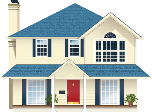 edku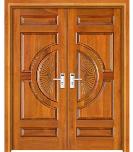 njoktk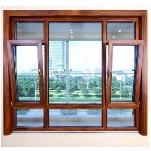 f[kMdh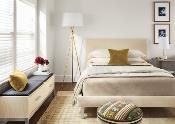 dejkxksynhi%oØnhi%n.Mnhi%us;nhi%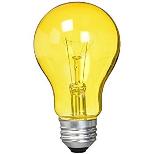 cYo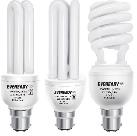 Lkh-,Q-,y-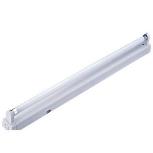 V~;wcykbZV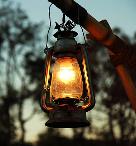 ykyVsuO;tue~lehdj%nwjn'kZue~vkdk'kok.kh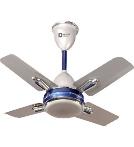 ia[kk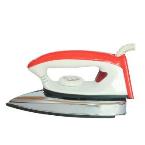 izsl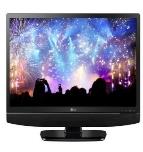 Vh-oh-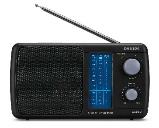 jsfM;ks?kVhnwjok.khoL=iz{kkyu;U=e~'khrd;U=e~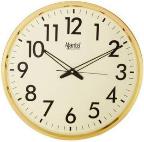 ?kMh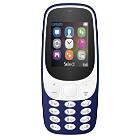 eksckbZy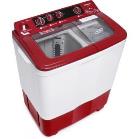 okf'kaxe'khu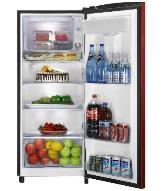 fQztvklUn%mRihfBdkIk;Zad%dikfVdk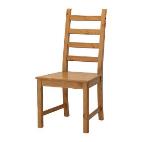 dqlhZ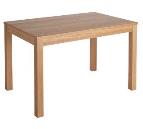 Vsfcy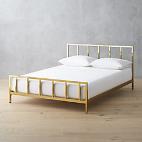 iyax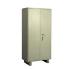 vYekjhiq’ik/kkuhLe`frfp=e~niZ.k%tofudk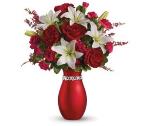 xqynLrk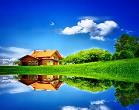 lhujh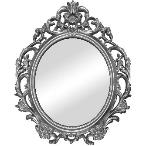 'kh'kk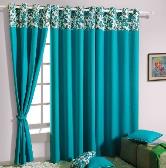 insZlEektZuhvodjd.Mksy%dV%ikndV%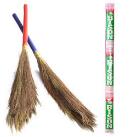 >kMw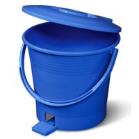 MLVfou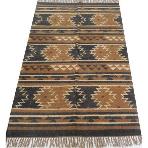 njh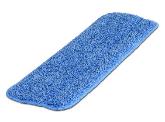 Ikk;nkurky%dqafpdkvxZye~LrEHk%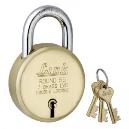 rkyk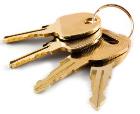 pkach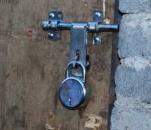 dq.Mk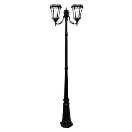 [kEHkkufydk?kV%Ikk=e~Pk’kd%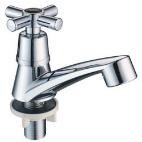 uy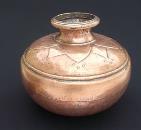 ?kMk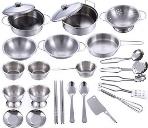 crZu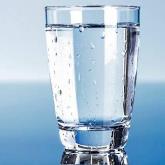 fxyklLukuQsude~nUrQsude~nUrdwpZ%nzks.kh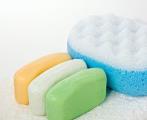 ugkusdklkcqu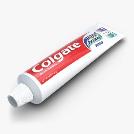 nUrisLV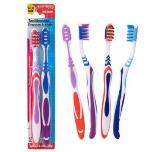 cz'k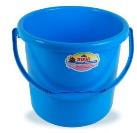 ckYVhN=e~lwphLkw=e~L;wr%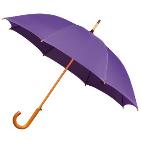 Nkrk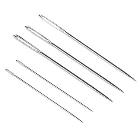 lqbZ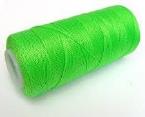 /kkxk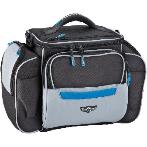 cSaxdadre~fiatNqfjdkLFkkfydk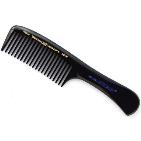 da?kk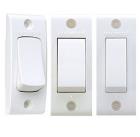 fctyhdkcVu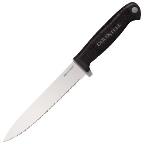 pkdw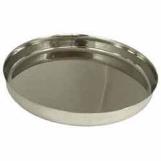 Fkkyh'kCnk%vFkkZ%'kCnk%vFkkZ%firkfirkekrk ekrkfirkeg%nknkfirkeghnknhizfirkeg%Ikjnknkizfirkeghijnknhfir`O;%Pkkpkekrkeg%Ukkukfir`O;kpkph ekrkeghukuhiq=%iq=ekrqy%ekekiq=hiq=hekrqykuhekehikS=%Ikksrkekr`’olkekSlhizikS=%ijiksrkekr`’ol`ifr%ekSlkikS=h iksrh ekr`’olzh;%ekSlsjk HkkbZizikS=hijiksrh 'olqj%LklqjHkzkrkHkkbZ'oJw%lklHkfxuhcfgufir`’olkQwQh ¼cqvk½vxzt%cMk HkkbZfir`’ol`ifr%QwQkvuqt%NksVk HkkbZiq=c/kw%irksgw ¼cgw½vxztkcMh cfgu uukUnkUkunvuqtkNksVh cfguHkkfxus;%HkkUktkfir`O;iq=%ppsjk HkkbZtkekrknkeknHkzkr`iq=%HkrhtkvkoqÙk%thtkHkzkr`tk;kHkkHkhHk`R;%ukSdjifr%IkfrifjpkfjdkukSdjkuhiRuhiRuhvkfy%l[khnsoj%nsojfe=e~fe=';ky%Lkkyk'k=q%'k=q'kCnk%vFkkZ%'kCnk%vFkkZ%vaxe~vaxikn%iSjvkuue~eq¡gxqYQ%iSj dh ,sM+hnUr%nk¡rvaxq’B%vaxwBkftg~okthHkUk[k%uk[kwurkyq%Rkkyqiknry%iSj dk fupyk Hkkxus=e~vk¡[kÅ#%ta?kkHkzw%HkkSagtkuq%?kwVukIk{eiydfurEcfurEcukfldkukddfV%dejuklkjU/kzukfldk dk fNnzukfHk%ukfHkvks’B%gksaBmnje~isVv/kjks’B%uhps dk gksaBo{k%Nkrhdiksy%xkyQqQ~Qqle~QsQMkyykV%ekFkkLdU/k%dU/kkf'kj%fljckgw%Hkqtkf'k[kkpksVhgLr%gkFkds'k%ckyef.kcU/k%dyk;hd.kZ%dkudwiZj%@dQksf.k%dksguh'eJq%nk<hLru%Lrufpcqde~Mks<hvfLFk%gM~Mhd.B%xyk vkek'k;%vkek'k;'kjhje~'kjhjjDre~jDrik;q%XkqnkrqUne~rksaneqf’V%eqB~Bh/keuhukMhi`’Be~ihBg`n;e~g`n;fyaxe~iq#’kfyaxeu%euo`’k.k%v.Mdks’k;ksfu%;ksfu'kCnk%vFkkZ%'kCnk%vFkkZ%oL=e~diMkvkHkj.ke~vkHkw’k.kv/kksoL=e~/kksrhyykVHkj.ke~ekaxfVdkdjka'kqde~dqrkZuklkHkj.ke~uFkikna'kqde~ik;tkekuklkiq’ie~ukd dk QwymÙkjh;e~nqiV~Vkd.kZiwj%duQwy'kkfVdklkM+hdq.Mye~dku dh ckyhvoxq.Bue~?kwa?kVd.BkHkj.ke~d.BkdapqfydkCykmtxzsos;de~glqyhizkokj%dksVeqDrkoyheksrh dh ekykizkokjde~'ksjokuhlkSHkkX;lw=e~eaxylw=c`gfrdkvksojdksVds;wje~cktw cUnvkizinhue~iSUVdad.ke~daxuvUrjh;e~isVhdksVdkapoy;e~pwMhv/kksZ#de~vUMjoh;jvaxqyh;de~vaxwBhizPNniV%pqUuhes[kykdj/kuhL;wroj%lyokjuwiqje~iktsc m’.kh’ke~ixMhiknkHkj.ke~yPNs ¼fcPNw½Å.kkZojde~LoSVjeqdqVe~eqdqVikndks’k%ekstsfdafd.kh?kq?k#gLrdks’k%nLrkusflUnwje~flUnwjxycU/k%eQyjPkw.kZde~ikmMjf'kjL=k.ke~VksihfcUnq%fcUnhvaxizkSaN%rkSfy;kyykfVdkVhdkvkPNknde~pknjfryde~frydmik/kkue~rfd;kdTtye~dktyrYi%xn~nkxU/krSye~lqxfU/kr rsyrwfydkjtkbZeq[kjkx%ØhedEcy%dEcyvks’Bjkx%fyfifLVdjkadoe~'kkyu[kjkx%Uksy ikfylizksaN%rkSfy;kmn~orZue~mcVudjoL=e~#ekyÜk`axkj/kkue~Ük`axkjnkuhdfVcU/k%cSYVÜk`axkjQyde~MsªflaxVsfcy'kCnk%vFkkZ%'kCnk%vFkkZ%iqLrde~iqLrdvklUn%	dqlhZfVIi.khiqfLrdkdkihmRihfBdk	est ¼Vscy½xzUFk%iqLrddikfVdkvYekjhjkek;.ke~jkek;.kÑ".kQyde';keiV~V¼Cysd cksMZ½vad%vadlq/kk[k.M%	lq/kk[k.M ¼pkWd½vè;k;%vè;k;jCcjcU/k%	jcjcSaMikB%ikB%fu;kZl%		xksanikB~;Øe%ikB~;Øeys[kuhdye ¼isu½Lokè;k;%Lokè;k;vaduh		isaflyd{kkd{kko.kZys[kuhLdspisuvuq'kklue~vuq'kkludkxne~dkxtvuqifLFkr%vuqifLFkri=Hkkj%	i=HkkjmifLFkr%mifLFkr%vUr%isfVdk vkUrfjd cDlkvodk'k%vodk'kjfU/kzdk		fNnz.k e'khuØhMk[ksye`nqeqnzk jcM+ dh eksgjØhMk{ks=e~eSnkuekfidk	LdsylHkkxkje~lHkkxkjysiuifV~Vdk	fpidus okyh VsiNk=kokl%gkfLVy;ksftuh	LVsiyjikB'kkykLdwyi=lwphfiufo|ky;%LdwyektZuh	+jcMNk=%fo|kFkhZdrZjhdSaphNk=kfo|kfFkZuhladsfrdkIokbZaVji`’Be~ist'osri=e~	lQsn dkxtijh{kkijh{kkys[kuihBe~	MsLdijh{kkQye~fjtYVna'kde~	ef.k fDyilqys[k%lqUnj ys[kdkyka'kdkyka'kfoHkkx%foHkkx'kCnk%vFkkZ%'kCnk%vFkkZ%jk"Vªifr	jk"VªifrU;k;k/kh'k%U;k;k/kh'kmijk"Vªifr%mijk"VªifroSKkfud%oSKkfudiz/kkueU=hiz/kkueU=hvf/koDrkodhyjkT;iky%jkT;ikyvfHk;UrkbUthfu;jeq[;eU=heq[;eU=hfpfdRld%fpfdRldeU=h	eU=hoS|%oS|dqykf/kifr%dqykf/kifr@ pkalyjvkj{kd%flikghdqyifr%dqyifr@okbZl pkalyjys[kd%ys[kddqylfpo%dqylfpo@jftLVªkjfp=dkj%fp=dkjvkpk;Z%	vkpk;Z @ izksQsljfunsZ'kd%funs'kdlgkpk;Z%,lksfl,V izksQsljizcU/kd% izcU/kdlgk;dkpk;Z%vfl-izksQsljLkqo.kZdkj%lqukjvè;kid%vè;kidÑ’kd%	fdlkuf'k{kd%f'k{kdikpd%	jlksb;kvpZd%iwtkdjusokyk iqtkjhpkyd%	Mªkbojdk;kZy;izeq[k%dk;kZy; izeq[kifjpkyd%dUMDVjHkkjokg%Hkkj <ksus okykvkif.kd%nqdkunkjxksikyd% XokykfoØsrkfoØsrkurZd%u`R; djus okykO;kikjh		O;kikjhlSfud%	lSfudlkSfpd%nthZdeZdj%deZpkjhrUrqok;%	tqykgkfyfidkj%fyfid,sUnztkfyd%tknwxjuV%vfHkusrkvfgrqf.Md%lisjkjtd%/kksch/khoj%	eNqvkjkr{kd%c<bZukfir%ukbZpeZdkj%eksphO;k/k%	cgsfy;k@f'kdkjhlsod%	lsod;kfed%igjsnkji=okgd%Mkfd;kv/keZ.k%dtZnkjizfrHkw%tekurnkjmÙke.kZ%lkgwdkjukfod%eYykgoknheqn~nbZfdro%/kwrZ%yq.Bd%Bx'kCnk%vFkkZ%'kCnk%vFkkZ%p’kd%fxykldqEHk%?kM+kdal%dVksjhglUrhvafxBhpel%pEepmn~èekue~LVkso djd%yksVkvfXudks’k%xSl flysUMjLFkkfydkFkkyhpqfYydkpwYgkdkpp’kd%dkp dk fxyklmnapue~ckYVhLosnuhd<kghnzks.khVc_th’ke~Rkokf/k’k.kkrlyknohZdyNqyosYyuhosyulenohZiyVkgLr/kkouhfpyephljko%<Ddumyw[kye~Å[kylUna'k%fpeVkdkp?kVhtkjLFkkyhcVyksghIkk=e~crZuNqfjdk	NqjhjU/kznohZdM+Nhis"k.k;U=e~xzkbaMjck"iLFkkyhdqdjHkzk"Vªe~dMkgh'kwiZ%lwieUFkku%eFkuh'khrde~Ýht'kCnk%vFkkZ%'kCnk%vFkkZ%vUue~vUujksfVdkjksVhr.Mqy%pkoy Hkwlh lfgrvksnue~Hkkrozhfg%pkoylwi%nkyxks/kwe%xsgw¡'kLdqyh[kLrkp.kd% Pkukfif’VdkdpkSM+h;o%tkSiwfidkijkBkfrye~fryyfIldkgyqvkEkk’k%mM+nIkk;le~[khjeqn~x%ewaxlwf=dklsobZelwj%elwjiDokUue~Ikdokul’kZi%ljlksajkT;Dre~jk;rkvk<dhvjgj{khje~nw/kf}nye~nkyvkT;e~?khdyk;%eVjuouhre~eD[kupw.kZe~vkVkrØe~eB~Bkp.kdpw.kZe~cslu Ñ'kjkUue~f[kpM+hfeJpw.kZe~feLlk vkVk'kdZjkphuhjlorhjlksbZlfU/kre~vpkjoueqn~x%yksfc;kvoysg%pVuhxtd%xtdfdykV%[kksoklarkfudkeykbZfe’VkUue~feBkbZdwfpZdkjcM+heksnd%yM~MwiiZVhikiM+iwi%iqvkdykdUn%dykdUnviwi%ekyiqvk?k`riwj%?ksojdq.Myhtysche/kq'kh’kZ[kktkve`rhbejrhfe’Vikd%eqjCckgSehcQhZokrk'k%crk'kkfi.M%isM+kPkk;e~Pkk;dkS’ek.Me~isBs dh feBkbZdi?uhdkQhnqX/kiwfidkxqykc tkequHk`’Vkiwi%VksLVjlxksy%jlxqYykfi’VkUue~isLVªhe/kqe.B%ckywlkbZfiLVd%fcLdqVla¸;ko%xqf>;kxqY;%VkQhvona'kpkVleks’k%lekslklw=d%uedhu lsoiDoofVdkidkSM+hnf/koVd%ngh cMkiqyd%iqykoyo.kkUue~uedhuiDokyq%vkyw dh fVDdhnkyeqn~x%nkyeksBdwyihdqYQhIk;ksfgee~vkbZlØhe'kCnk%vFkkZ%'kCnk%vFkkZ%jk’VªifrHkoue~jk’Vªifr Hkou	dk;kZy;%dk;kZy;loksZPpU;k;ky;%lqizhe dksVZHkkstuky;%Hkkstu d{klalnHkoue~laln HkoufpfdRlky;%fpfdRlky;fo'ofo|ky;%fo'ofo|ky;vkS’k/kky;%nokbZ ?kjegkfo|ky;%egkfo|ky;i=ky;%Mkd?kjfo|ky;%fo|ky;U;k;ky;%U;k;ky;iqLrdky;%@xzUFkky;%iqLrdky;lfpoky;%lfpoky;okpuky;%okpuky;eU=ky;%eU=ky;laxzgky;%laxzgky;;U=kxkje~dkj[kkukjsyosLFkkude~jsyos LVs'kunwjn'kZue~nwjn'kZuclLFkkude~cl vM~Mkvkdk'kok.khvkdk'kok.khfoekuiÙkue~ gokbZ vM~MklHkkxkje~lHkkxkjvkjf{k&LFkkude~iqfyl LVs'kuln`';ifjppkZd{k%ohfM;ks ØkUQsUlvfXu'keudsUnze~Qk;j LVs'kuxkS'kkykxkS'kkykfoÙkdks’k%cSadtUrq'kkykfpfM+;k?kj